(Questions ITU-R 1/5 and ITU-R 7/5)(2007-2010-2013)[Editor’s note: This document is based on input contribution 5A/300 and was not reviewed at the May 2021 meeting of WP 5A and therefore, none of the edits are agreed. It was pointed out during the initial discussion that the further progress of this revision will depend on progress made on the ongoing revisions of other WP 5A deliverables.]….1	IntroductionThis Report provides characteristics for a number of terrestrial broadband wireless access (BWA) systems, including mobile and nomadic applications, operating, in the mobile service for use in sharing studies between these terrestrial BWA systems and other fixed or mobile systems.2	CharacteristicsAnnex 1 contains technical and operational characteristics of mobile BWA systems to be used for sharing studies for both mobile stations and base stations. It should be recognized that the footnotes in the Table provide important information on the derivation of particular values and any limits to their applicability for sharing studies. Therefore, these footnotes should be taken into account wherever referenced.3	IMT-2000 radio interfacesTerrestrial IMT-2000 systems meet the definition of BWA found in Recommendation ITU-R F.1399. In addition to the characteristics found in Annex 1, sharing and deployment characteristics of IMT-2000 systems can be found in Report ITU-R M.2039 – Characteristics of terrestrial IMT-2000 systems for frequency sharing/interference analyses, and are not duplicated herein. These systems should also be considered in sharing analysis involving BWA systems.4	IMT-Advanced radio interfacesTerrestrial IMT-Advanced systems meet the definition of BWA found in Recommendation ITU-R F.1399. In addition to the characteristics found in Annex 1, sharing and deployment characteristics of IMT-Advanced systems can be found in Report ITU-R M.2292 – Characteristics of terrestrial IMT-Advanced systems for frequency sharing/interference analyses, and are not duplicated herein. These systems should also be considered in sharing analysis involving BWA systems.5	RLAN characteristicsIn addition to the characteristics found in Annex 1, characteristics of RLAN systems can be found in Recommendation ITU-R M.1450 – Characteristics of broadband radio local area networks, and are not duplicated herein.…Radiocommunication Study Groups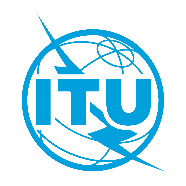 Source:	Document 5A/TEMP/266Annex 15 toDocument 5A/708-ESource:	Document 5A/TEMP/26629 November 2022Source:	Document 5A/TEMP/266English onlyAnnex 15 to Working Party 5A Chairman’s ReportAnnex 15 to Working Party 5A Chairman’s ReportWorking document towards a preliminary draft revisION OF Report ITU-R M.2116Working document towards a preliminary draft revisION OF Report ITU-R M.2116Characteristics of broadband wireless access systems operating
in the land mobile service for use in sharing studiesCharacteristics of broadband wireless access systems operating
in the land mobile service for use in sharing studies